¡Un saludo para todas!Programación de actividades para la semana 2114 septiembre- asesoría y solución de dudas a través del WhatsApp15 septiembre- Algebra: Términos semejantes 16 septiembre – Algebra: Términos semejantes y valor numérico en ecuaciones 17 septiembre – Algebra: Operaciones con términos semejantes18 septiembre - asesoría y solución de dudas a través del WhatsApp Recuerden por favor subir las tareas al classroom.COLEGIO EMILIA RIQUELME   Actividades virtuales COLEGIO EMILIA RIQUELME   Actividades virtuales COLEGIO EMILIA RIQUELME   Actividades virtuales COLEGIO EMILIA RIQUELME   Actividades virtuales 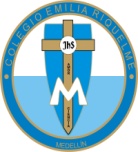 Fecha:14 de septiembreAsignatura:   MatemáticasGrado:7°Docente: Daniel Castaño AgudeloDocente: Daniel Castaño Agudelo